Landesamt für Natur,	Stand: August 2022Umwelt und VerbraucherschutzNordrhein-Westfalen                                                                                     Fachbereich 1740208 DüsseldorfAntrag auf Gewährung einer Zuwendung(Projektförderung) gemäßRichtlinie über die Gewährung von Zuwendungen zur Klimawandelvorsorge in Kommunen(RL KliWaVo)Anlage zu Ziffer 7 c des AntragsVertretungsberechtigungHiermit erkläre ich, die Antragstellerin / der Antragsteller, dass für folgenden Beschäftigten / Personeneine rechtliche Vollmacht zur Vertretung in Angelegenheiten des Fördervorhabensmit Antragstellung vom eingeräumt ist.Anlage zu Ziffer 7 d des AntragsHiermit bestätige ich, dass ich und die mit mir	i. S. d. Art. 2 Abs. 2 der VO (EG) Nr. 1407/2013 [1] 	i. S. d. Art. 1 Abs. 2 VO (EU) Nr. 1408/2013 [2] verflochtenen Unternehmen im laufenden Kalenderjahr sowie in den vorangegangenen zwei Kalenderjahren, 	De-minimis Beihilfen im Sinne der  VO (EG) Nr. 1407/2013   VO (EU) Nr. 1408/2013 wie folgt erhalten bzw. beantragt habe/n:	keine De-minimis Beihilfen erhalten bzw. beantragt habe/n.Mir/uns ist bekannt, dass diese Angaben subventionserheblich sind im Sinne des § 264 Strafgesetzbuch in Verbindung mit § 1 des Gesetzes über die Vergabe von Subventionen nach Landesrecht (Landessubventionsgesetz NRW).Anlage zu Ziffer 7 k des AntragsAntrag auf Erteilung eines vorzeitigen MaßnahmebeginnsAntragsteller:	     Projektbezeichnung:	     Antragstellerin / AntragstellerAntragstellerin / Antragsteller1.1	Name / Bezeichnung1.2	AnschriftStraße / PLZ, Ort1.3	vertreten durchName(n), Vorname(n), FunktionTel.:       	Fax:      E-Mail:      1.4	Auskunft erteiltName / Tel. (Durchwahl) / E-Mail / Fax / Tel.:       	Fax:      E-Mail:      1.5	BankverbindungIBAN:	DE      1.5	BankverbindungBIC:	     1.5	BankverbindungBezeichnung des Kreditinstituts1.6   Antragsteller/in1.7   Gemeindekennziffer1.8   Landesplanerische KennzeichnungMaßnahmeMaßnahmeMaßnahme2.1	Bezeichnung
(kurze, eindeutige Bezeichnung der
beabsichtigten Maßnahme)

2.2	Gegenstand der Förderung
	Dach- und Fassadenbegrünung (Nr. 2.1 RL KliWaVo)	Klimaresiliente Schulen und Kitas: „Coole“ Schul- und Kitahöfe (Nr. 2.2 RL KliWaVo)	Hitzeaktionspläne als Modellprojekte (Nr. 2.3 RL KliWaVo)	Dach- und Fassadenbegrünung (Nr. 2.1 RL KliWaVo)	Klimaresiliente Schulen und Kitas: „Coole“ Schul- und Kitahöfe (Nr. 2.2 RL KliWaVo)	Hitzeaktionspläne als Modellprojekte (Nr. 2.3 RL KliWaVo)2.3    DurchführungszeitraumBeginn des Vorhabens:Ende des Vorhabens:2.3    DurchführungszeitraumZwingend ein Datum erforderlich, mit dem das Datum Projekt gestartet werden soll Zwingend ein Datum erforderlich, mit dem das Datum Projekt endet 2.3    Durchführungszeitraum(Tag / Monat / Jahr)(Tag / Monat / Jahr)2.4    DurchführungsortFinanzierungsplanFinanzierungsplanFinanzierungsplanFinanzierungsplanGesamt(auszufüllen, wenn sich die Maßnahme über mehrere Jahre erstreckt)Zeitpunkt der voraussichtlichen Fälligkeit(Kassenwirksamkeit)(auszufüllen, wenn sich die Maßnahme über mehrere Jahre erstreckt)Zeitpunkt der voraussichtlichen Fälligkeit(Kassenwirksamkeit)Gesamt202220231. Folgejahr€GesamtJahr der Antragstellung20231. Folgejahr€€€20231. Folgejahr€12343.1	Gesamtkosten
(lt. beil. Kostenvoranschlag/
Kostengliederung)Alle Kosten, die im Zusammenhang mit der Ausführung des Projektes entstehenÜbertragung der Kosten des Gesamtbetrages, die auf das Jahr entfallen Übertragung der Kosten des Gesamtbetrages, die auf das Jahr entfallen (auch wenn 100% auf das Jahr entfallen)3.2	davon grundsätzlich
zuwendungsfähige AusgabenAlle Ausgaben, die durch das Projekt entstehen und die als Zuwendungsfähig geltenÜbertragung der Ausgaben des Gesamtbetrages, die auf das Jahr entfallen Übertragung der Ausgaben des Gesamtbetrages, die auf das Jahr entfallen (auch wenn 100% auf das Jahr entfallen)3.3	abzüglich Leistungen Dritter(ohne öffentliche Förderung)3.4	zuwendungsfähige
Gesamtausgaben3.2 – 3.3Übertragung der Ausgaben des Gesamtbetrages, die auf das Jahr entfallen Übertragung der Ausgaben des Gesamtbetrages, die auf das Jahr entfallen (auch wenn 100% auf das Jahr entfallen)3.5	beantragte Förderung (Nr. 4)Bei 100% Förderung = 3.4, ansonten der Anteil von 3.4 (50%)Übertragung der Ausgaben des Gesamtbetrages, die auf das Jahr entfallenÜbertragung der Ausgaben des Gesamtbetrages, die auf das Jahr entfallen (auch wenn 100% auf das Jahr entfallen)3.6	beantragte / bewilligte öffent-liche Förderung (ohne 3.5) durch:....................................................3.7	EigenanteilBei der Weiterleitung an dritte ist hier der Eigenanteil des Weiterleitungspartners anzugeben Übertragung der Ausgaben des Gesamtbetrages, die auf das Jahr entfallenÜbertragung der Ausgaben des Gesamtbetrages, die auf das Jahr entfallen (auch wenn 100% auf das Jahr entfallen)Beantragte FörderungBitte die Kostenarten einzeln aufzählen (z.B. Sachausgaben, Investitionen, Fremdleistungen). Bitte jeweils den Eigenanteil angeben.Beantragte FörderungBitte die Kostenarten einzeln aufzählen (z.B. Sachausgaben, Investitionen, Fremdleistungen). Bitte jeweils den Eigenanteil angeben.Beantragte FörderungBitte die Kostenarten einzeln aufzählen (z.B. Sachausgaben, Investitionen, Fremdleistungen). Bitte jeweils den Eigenanteil angeben.Beantragte FörderungBitte die Kostenarten einzeln aufzählen (z.B. Sachausgaben, Investitionen, Fremdleistungen). Bitte jeweils den Eigenanteil angeben.Zuwendungsbereich / Kostenpositionenzuwendungs-fähige Ausgaben€Zuweisung€v. H.von Spalte 21234Sachausgaben (Zusammenfassung der Summen aus Anlage 7b)Investitionen (Zusammenfassung der Summen aus Anlage 7b)Fremdleistungen (Zusammenfassung der Summen aus Anlage 7b)Summe Gesamtausgaben:BegründungZur Notwendigkeit der Maßnahme (u. a.:  Ziel, Konzeption, Zusammenhang mit anderen Maßnahmen, Maßnahmen desselben Aufgabenbereichs in vorhergehenden oder folgenden Jahren, alternative Möglichkeiten, Nutzen, Raumbedarf, Standort)Siehe Hinweise in Klammern. Die Projektbeschreibung ist in einem gesonderten Dokument (formlos) einzureichen.5.2	Zur Notwendigkeit der Förderung und zur Finanzierung (u. a.: Eigenanteil, Förderhöhe, Landesinteresse an der Maßnahme, alternative Förderungs- und Finanzierungsmöglichkeiten)Finanz- und hauswirtschaftliche AuswirkungenDarstellung der angestrebten Auslastung bzw. des Kostendeckungsgrades, die voraussichtliche Höhe und die Tragbarkeit der Folgelasten für die Antragstellerin / für den Antragsteller (z. B. Pflegekosten), die Finanzlage der Antragstellerin / des Antragstellers usw.7. Anlagen	a) Projektbeschreibung (siehe Hinweisblatt zur Projektbeschreibung) 		Darstellung der Projektziele und des Arbeitsplans. Geförderte Vorhaben müssen einen Beitrag zur Klimawandelvorsorge leisten. Bei der Antragstellung ist daher die mögliche Betroffenheit durch den Klimawandel mithilfe von Nachweisen oder Erläuterungen darzustellen. Kein gesondertes Formblatt, kann formlos erfolgen. Ein Verweis auf die Begründung ist jedoch nicht ausreichend, es muss eine klare Beschreibung des Projektes erfolgen. 	b)	Kostenplan (siehe „Anlage zu Ziffer 7 b des Antrags“) ist als gesondertes Dokument zu downloaden und auszufüllen	c)  Vertretungsberechtigung ist am Ende des Antragformulars zu finden(siehe „Anlage zu Ziffer 7 c des Antrags“, sofern Angaben in Ziffer 1.3 und 1.4 voneinander abweichen bzw. zusätzliche Personen mit der Wahrnehmung von Angelegenheiten des Fördervorhabens beauftragt sind)	d)	Erklärung über erhaltene „De-minimis“-Beihilfen“ (siehe „Anlage zu Ziffer 7 d des Antrags“) ist am Ende des Antragformulars zu finden	e) Nachweis, dass die Finanzierung durch die Eigenmittel gesichert ist (bei Gemeinden: Erklärung des Kämmerers zur Einplanung des Eigenanteils) – Bei 100% Finanzierung nicht notwendig. Bei Weiterleitung nur, wenn Weiterleitungspartner bekannt ist. Soweit zutreffend:	e)	Bau- und / oder Raumprogramm	f)	vollständige Entwurfszeichnungen sowie Auszug aus Flurkarte und Lageplan	g)	Erläuterungsbericht mit genauer Beschreibung der Baumaßnahme und Ausführungsart sowie der Beschaffenheit des Baugrundes	h)	öffentlich-rechtliche und privaten Genehmigungen, die zur Durchführung des Vorhabens erforderlich sind	i)	Angabe des vorgesehenen Vergabeverfahrens	j)	Bauzeitplan	k)	Antrag auf Genehmigung zum vorzeitigen Maßnahmebeginn mit Begründung (siehe „Anlage zu Ziffer 7 k des Antrags“) ist am Ende des Antragformulars zu finden	l)	weitere Anlagen:ErklärungenDie Antragstellerin / der Antragsteller erklärt, dass8.1 mit der Maßnahme noch nicht begonnen wurde und vor Bekanntgabe des Zuwendungsbescheides nicht begonnen wird; als Vorhabenbeginn ist grundsätzlich der Abschluss eines der Ausführung zuzurechnenden Lieferungs- oder Leistungsvertrages zu werten.8.2 die Erteilung eines vorzeitigen Maßnahmebeginns beantragt wird.        ja        nein(Wenn ja, ist das Ausfüllen der Anlage 7 k zu diesem Antrag zwingend erforderlich.)8.3 sie / er zum Vorsteuerabzug 	nicht berechtigt ist.	berechtigt ist; und dies bei der Berechnung der Gesamtausgaben (Nr. 3.1) berücksichtigt hat
(Preise ohne Umsatzsteuer).8.4 der Antragsvordruck nicht verändert wurde und die Angaben in diesem Antrag (einschließlich Antragsunterlagen) vollständig und richtig sind.8.5 alle Erkenntnisse und Ergebnisse, die ihr / ihm aus der Durchführung des Vorhabens erwachsen, dem LANUV verfügbar gemacht werden und sowohl das Land NRW als auch sie / er selbst zur Verbreitung der Projektergebnisse an die Allgemeinheit berechtigt ist.8.6 der Gegenstand nicht bereits gefördert worden ist und eine Förderung nicht nach anderen Bestimmungen erfolgt.8.7 sie / er ein Haushaltssicherungskonzept nach § 75 Abs. 4 der Gemeindeordnung NRW zu beachten hat  ja        nein8.8  sie die Gewähr dafür bietet, dass sie zur Durchführung des Projekts in der Lage ist und die kommunalen Eigenleistungen sichergestellt sind und personelle Ressourcen für die Arbeiten zur Verfügung gestellt werden.8.9 eine Weiterleitung beantragt wird  ja        neinWeiterleitungsempfängerin (falls bereits bekannt): ____________________________________8.9.2	die Weiterleitungsempfängerin / der Weiterleitungsempfänger zum Vorsteuerabzug Wenn der/die Weiterleitungspartner noch unbekannt ist/sind, oder die Weiterleitungspartner zum Teil berechtigt sind, ist hier kein Kreuz zu setzen	nicht berechtigt ist.	berechtigt ist; und dies bei der Berechnung der Gesamtausgaben (Nr. 3.1) berücksichtigt hat
	(Preise ohne Umsatzsteuer).Höhe der angegebenen Ausgaben, die auf die Weiterleitungsempfängerin entfallen (EUR):____________________________________Höhe der angegebenen Einnahmen, die auf die Weiterleitungsempfängerin entfallen (EUR):__________________________________8.10 sie / er damit einverstanden ist, dass ihre / seine Angaben zum Zwecke der Auftragsverarbeitung und Projektverwaltung im automatisierten Verfahren im LANUV gespeichert, verarbeitet und im Rahmen eines Projekt- und Programmcontrollings ausgewertet werden. Soweit andere Stellen mit der Antragsbearbeitung und Projektverwaltung beauftragt sind, werden die Daten dort gespeichert und verarbeitet sowie an das zuständige Ministerium weitergeleitet. Eine Löschung der Daten erfolgt, sobald und soweit sie für die Zwecke, zu denen sie gespeichert wurden, nicht mehr benötigt werden.Wird die Einwilligung verweigert, so steht dies dem Zustandekommen des begehrten Rechtsverhältnisses entgegen. Ein Widerruf der Einwilligung kann zur Aufhebung des begehrten Rechtsverhältnisses führen. 8.11 ihr / ihm bekannt ist, dass die zuständigen Stellen grundsätzlich verpflichtet sind, der Antragstellerin / dem Antragsteller auf Antrag Auskunft über die zur Person verarbeiteten Daten, den Zweck und die Rechtsgrundlage der Verarbeitung, die Herkunft der Daten und die Empfänger von Übermittlungen sowie die allgemeinen technischen Bedingungen der automatisierten Verarbeitung personenbezogener Daten zu geben. Grundsätzlich ist eine Auskunftsverweigerung zu begründen. Werden Auskunft und Einsichtnahme nicht gewährt, kann sich die Antragstellerin / der Antragsteller an die Landesbeauftragte für den Datenschutz wenden. Die Einzelheiten des Datenschutzes ergeben sich aus dem Gesetz zum Schutz personenbezogener Daten (Datenschutzgesetz Nordrhein-Westfalen – DSG NRW) in der jeweils geltenden Fassung (SGV.NRW.20061).8.12 ihr / ihm bekannt ist, dass von der Bewilligungsbehörde weitere Unterlagen, die zur Beurteilung der Antragsberechtigung, der Antragsvoraussetzungen sowie zur Festsetzung der Höhe der Zuwendung erforderlich sind, angefordert werden können.8.13 ihr / ihm bekannt ist, dass die Zuwendungen, insbesondere bei Nichteinhaltung der übernommenen Verpflichtungen sowie bei Verstößen gegen gesetzliche Bestimmungen, zurückgefordert werden können. Der Erstattungsanspruch ist mit seiner Entstehung fällig und von diesem Zeitpunkt an mit 5 v. H. über dem jeweiligen Basiszinssatz nach § 247 des Bürgerlichen Gesetzbuches zu verzinsen.8.14 ihr / ihm der Inhalt der Richtlinie über die Gewährung von Zuwendungen zur Klimawandelvorsorge in Kommunen bekannt ist und dieser Antrag unter Berücksichtigung derselbigen gestellt wird.8.15 ihr / ihm bekannt ist, dassalle Angaben im Antrag einschließlich mit Antragstellung vorgelegter und nachgereichter Antragsunterlagen) subventionserheblich im Sinne des § 264 Strafgesetzbuches in Verbindung mit § 1 des Gesetzes über die Vergabe von Subventionen nach Landesrecht (Landessubventionsgesetz) vom 24. März 1977 (SGV. NRW. 73) in der jeweils geltenden Fassung sowie § 2 Abs. 1 Subventionsgesetzes vom 29. Juli 1976 (BGBl. I S. 2034) in der jeweils geltenden Fassung sind, das heißt, unter den im § 264 Strafgesetzbuch genannten Voraussetzungen kann es unter anderem strafbar sein, falsche Angaben im Zusammenhang mit der Gewährung von Zuwendungen zu machen.sie / er verpflichtet ist, unverzüglich alle Tatsachen mitzuteilen, die der Bewilligung, Gewährung, Weitergewährung, Inanspruchnahme oder dem Belassen der Zuwendung entgegenstehen oder für die Rückforderung der Zuwendung erheblich sind.Ich / wir versichere / n die Richtigkeit und Vollständigkeit der gemachten Angaben und erkenne / n die dargelegten Hinweise, Verpflichtungen, Einwilligungen und Erklärungen für mich / uns als verbindlich an.Ort, DatumRechtsverbindliche Unterschrift(en)(Name(n) / Funktion)Name (Druckbuchstaben)Unterschriften (Original) der / des Vertretungsberechtigten Kurzbezeichnung gem. Ziffer 2.1 des AntragsOrt, DatumRechtsverbindliche Unterschrift(en)Landesamt für Natur,Umwelt und VerbraucherschutzNordrhein-Westfalen- Fachbereich 17 -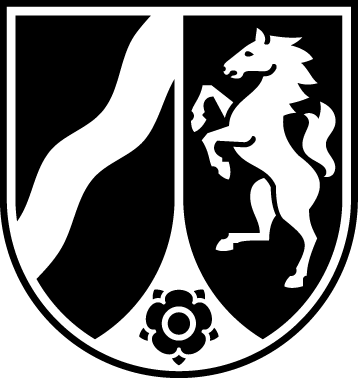 Erklärung über erhaltenen „De-minimis“-BeihilfenLandesamt für Natur,Umwelt und VerbraucherschutzNordrhein-Westfalen- Fachbereich 17 -Anlagen zum Antrag vom      Antragsteller / inAntragsteller / inAntragsteller / inMaßnahmeMaßnahmeMaßnahmeDatum BewilligungsbescheidZuwendungsgeberAz.Förder-summe
€Subventions-wert
€DAWI-De-Minimis [3]DAWI-De-Minimis [3] ja nein ja nein ja nein ja nein(Ort, Datum)Rechtsverbindliche Unterschrift(en)Zu meinem / unserem Antrag vom       beantrage(n) ich / wir bereits mit dem Vorhaben vor der Bewilligung (Bekanntgabe des Zuwendungsbescheides) beginnen zu dürfen.Die Notwendigkeit des vorzeitigen Maßnahmebeginns wird wie folgt begründet:Mir / uns ist bekannt, dass Ihre Erteilung (Zustimmung) des vorzeitigen Maßnahmebeginns keinen Rechtsanspruch auf eine spätere Förderung begründet und ich / wir das volle Finanzrisiko trage(n).(Ort, Datum)Rechtsverbindliche Unterschrift(en)